بسمه تعالی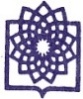 دانشگاه علوم پزشكي و خدمات بهداشتي درماني شهيد بهشتیدانشكده پيراپزشكيبرنامه هفتگی  دکتر محسن بخشنده  گروه   تکنولوژی پرتوشناسی    نیمسال اوّل 1403-1402روز/ساعت7-88-99-1010-1111-1212-1313-1414-1515-1616-17شنبـهمطالعهرادیوبیولوژی بالینیرادیوبیولوژی بالینیامنیت و سلامتامنیت و سلامتبیمارستان- کاراموزیبیمارستان- کاراموزیبیمارستان- کاراموزیمطالعهمطالعهیکشنبـهمطالعهاصول محاسبات و نقشه های درمانی در پرتو درمانی نظری اصول محاسبات و نقشه های درمانی در پرتو درمانی نظریبیمارستان - دزیمتری عملیبیمارستان- دزیمتری عملیبیمارستان- کاراموزیبیمارستان- کاراموزی  بیمارستان- کاراموزی  مطالعه مطالعهدوشنبـهمطالعهدزیمتری نظریدزیمتری نظریسمینارسمیناربیمارستان- کاراموزیبیمارستان- کاراموزیبیمارستان- کاراموزیمطالعهمطالعهسه شنبـهمطالعهسیمولیشن سیمولیشنبیمارستان- کاراموزی بیمارستان- کاراموزیبیمارستان- کاراموزیبیمارستان- کاراموزیبیمارستان- کاراموزیمطالعهمطالعهچهارشنبـهمطالعهکاربرد مدل های رادیوبیولوژیک در پرتودرمانیکاربرد مدل های رادیوبیولوژیک در پرتودرمانیبیمارستان- اصول محاسبه عملیبیمارستان- اصول محاسبه عملیبیمارستان- کاراموزیبیمارستان- کاراموزیبیمارستان- کاراموزیمطالعهمطالعهپنجشنبـهمطالعهمطالعهفیزیک رادیوتراپی – رزیدنت های رادیوتراپی انکولوژیفیزیک رادیوتراپی – رزیدنت های رادیوتراپی انکولوژیفیزیک رادیوتراپی – رزیدنت های رادیوتراپی انکولوژیمطالعهمطالعهمطالعهمطالعهمطالعه